Name:_________________________________________________ Date:____________________________ Pd:________Ethnic GroupsOf the traits mentioned above in ethnic groups, which one has the most diversity? ________________________
Of the languages, which is spoken the most? __________________________________
How are ethnic groups different from religious groups? ____________________________________________________
Africa’s ethnic groups are mostly linked by: (circle one) Religion, Nationalism, Language, or Region Environmental Issues                                                         Identify
1. _________________________________ strip of semi-arid land south of the Sahara2. ________________________________ large grasslands in Africa where most large animals live3. ________________________________ world’s longest river- densely populated4. ________________________________lack of rain5. ________________________________lack of food for a long time6. ________________________________river that flows through central Africa7. ______________________________when arable (farmable) land turns into desert because of overgrazing or drought.8. _________________________________cutting down trees which leads to poor soil in Sub-Saharan Africa

9. ________________________________world’s largest desert in Northern Africa


African Geography “Cram Sheet”Countries  : Egypt, Sudan, South Sudan, Kenya, Nigeria, Democratic Republic of Congo, South Africa
Physical Features: Atlas Mountains, Sahara Desert, Kalahari Desert, Nile River, Niger River, Congo River Lake Tanganyika, Lake Victoria
Climate Zones: (describe)
Sahara _______________________Sahel ________________________Savana _______________________
Tropical Rainforest Vocabulary to know: Animist _________________________________________________________________________Deforestation _____________________________________________________________________Desertification _____________________________________________________________________Famine ___________________________________________________________________________Drought __________________________________________________________________________Slash and Burn _____________________________________________________________________ArabsLocation:Languages:Religions:AshantiLocation:Language:Religions:BantuLocation:Language:Religions: SwahiliLocation:Language:Religions:DesertificationCauses:Effects on Environment:Effects on Humans:DeforestationCauses:Effects on Environment:Effects on Humans:Water Scarcity & PollutionCauses:Effects on Environment:Effects on Humans: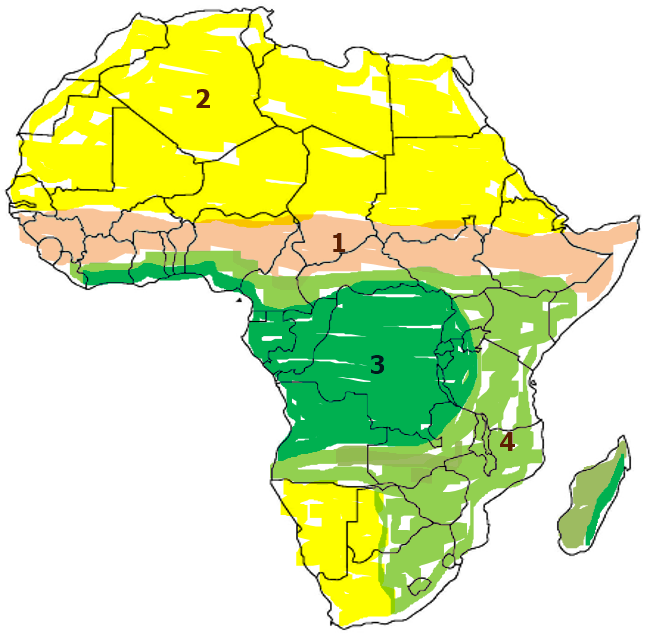 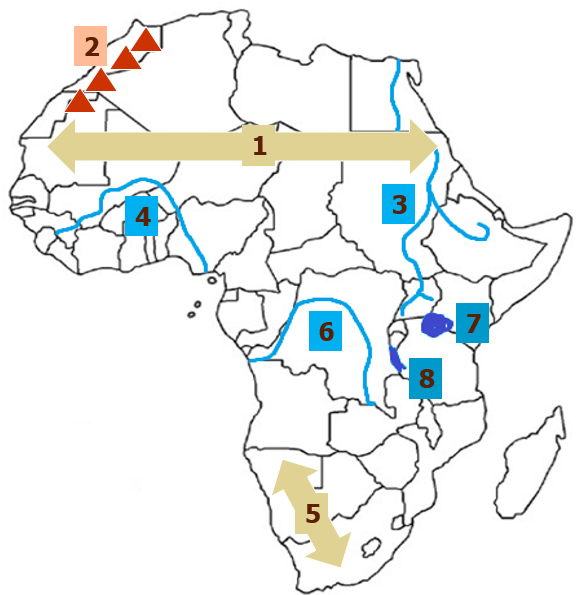 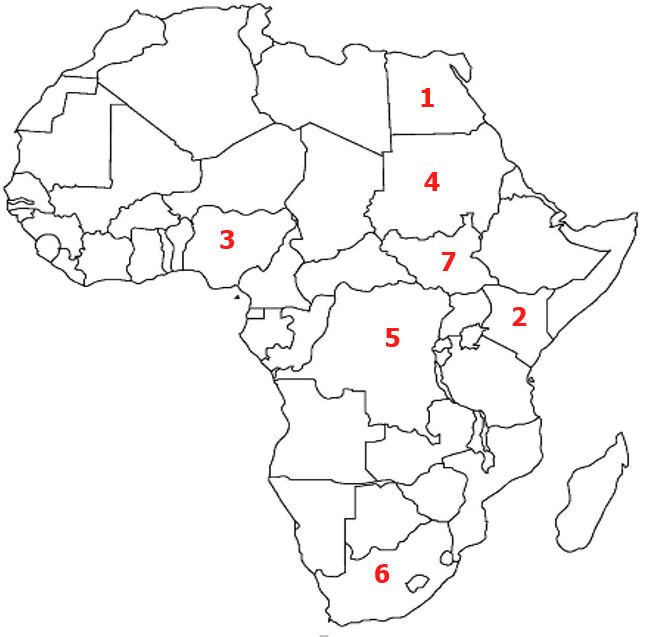 